Year 4/5 Tag Rugby TournamentMarch 2016I never get bored of saying this GO TEAM BOURNEBROOK 
Our year 4/5 tag rugby team played in a tournament at Keresley Rugby Club  and were absolutely amazing!Our first game was really close with a 9-9 draw with tries scored by Dawson (1) Dylan (2) Caleb (4) Katie and Charlie.Our second game was an 11 - 7 win with tries from Caleb (4) Katie (3) Dylan, Sam, Dawson and Alistair.Our final game against Arley Primary, who we were on equal points with, was another win (13 - 11) with tries from Caleb (4) Katie (4) Jess (2) Dawson. Dylan and Charlie. With this win we then played Arley in the final where we continued our winning streak with a great 9 - 6 win with tries from Caleb (4) Katie (2) Jess, Sam and Isobel.Not only did we win the tournament trophy but our team were also awarded the Fair Play award which I consider is a very special trophy to win and shows our sportsmanship towards each other and our opposition and our commitment as a school to promoting the values of the games.
Well done team I am so very proud of every one of you. You worked so well as a team and this showed in practise as everyone scored at least 1 try!My thanks are also extended to Mr Lawrence for training the team and also for Mr Chittem who coached for me in place of Pete on the side line today. I really appreciate your help and support .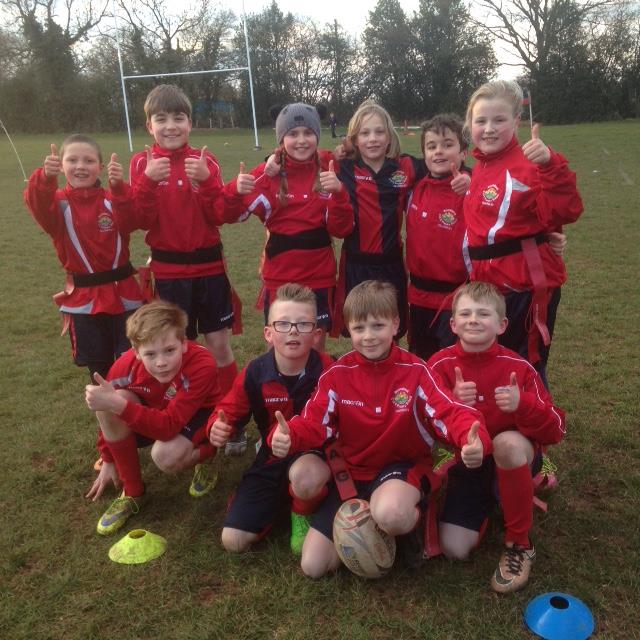 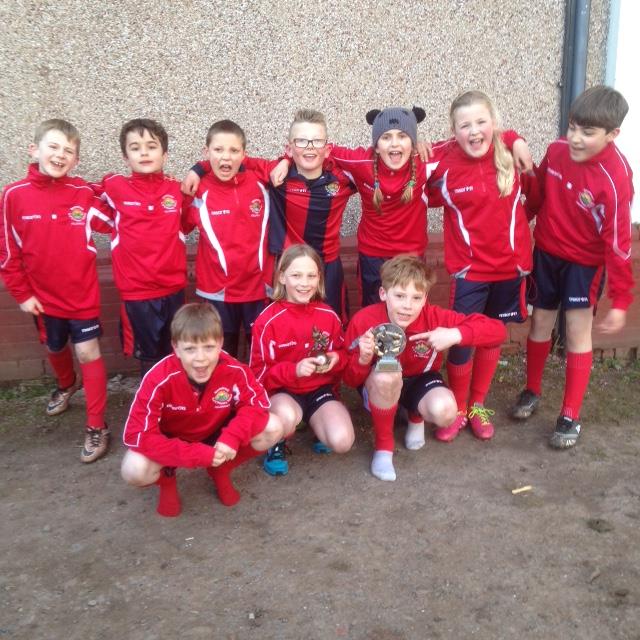 